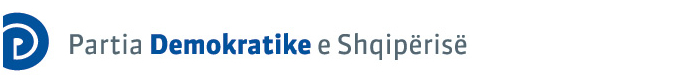 I. TË DHËNAT PERSONALE1. Gjeneralitetet aktuale:2. Gjeneralitete të mëparshme: (Nëse keni ndryshuar zyrtarisht ndonjë nga të dhënat e gjeneralitetit tuaj, apo keni përdorur një gjeneralitet tjetër, qoftë edhe pa e ndryshuar zyrtarisht, lutemi listoni secilin prej tyre, duke plotësuar të gjitha të dhënat që janë ndryshuar dhe aq herë sa janë ndryshuar. Nëse nuk keni ndryshuar asnjëherë gjeneralitetet, shënoni (-) dhe kaloni në pikën tjetër).II. TË DHËNA MBI SHKOLLIMINIII. TË DHËNA MBI EKSPERIENCËN NË PUNËListoni eksperiencën aktuale të punësimit, si edhe të gjitha eksperiencat e punësimit të mëparshme, duke përfshirë rastet e papunësimit dhe vetë-punësimit,A/1. Eksperienca e parëA/2. Plotëso të dhënat e mëposhtme të punësimit, nëse punësimi juaj ja qenë në administratë publike, Forcat e Armatosura, Policia e Shtetit, i kontraktuar nga organet publike:A/3. Plotëso të dhënat e mëposhtme të punësimit, nëse keni qenë i vetëpunësuar apo një formë tjetër punësimi:B/1. Eksperienca e dytëB/2. Plotëso të dhënat e mëposhtme të punësimit, nëse punësimi juaj ja qenë në administratë publike, Forcat e Armatosura, Policia e Shtetit, i kontaktuar nga organet publike:B/3. Plotëso të dhënat e mëposhtme të punësimit, nëse keni qenë i vetëpunësuar apo një formë tjetër punësimi:C/1. Eksperienca e tretëC/2. Plotëso të dhënat e mëposhtme të punësimit, nëse punësimi juaj ja qenë në administratë publike, Forcat e Armatosura, Policia e Shtetit, i kontaktuar nga organet publike:C/3. Plotëso të dhënat e mëposhtme të punësimit, nëse keni qenë i vetëpunësuar apo një formë tjetër punësimi:D/1. Eksperienca e aktualeD/2. Plotëso të dhënat e mëposhtme të punësimit, nëse punësimi juaj ja qenë në administratë publike, Forcat e Armatosura, Policia e Shtetit, i kontaktuar nga organet publike:D/3. Plotëso të dhënat e mëposhtme të punësimit, nëse keni qenë i vetëpunësuar apo një formë tjetër punësimi:E. Eksperienca/Veprimtari të tjera profesionale të palistuara më lartë (të realizuara në të njëjtën kohë me ndonjë nga eksperiencat e mësipërme):IV. TË DHËNA MBI GJENDJEN GJYQËSOREA jeni dënuar ndonjëherë me vendim gjyqësor të formës së prerë nga një autoritet gjyqësor shqiptar ose i huaj? PO 				JO    Nëse po, specifikoni të dhënat e mëposhtme:A jeni dënuar ndonjëherë me vendim gjyqësor jopërfundimtar, nga një autoritet gjyqësor shqiptar ose i huaj? PO				JO	Nëse po, specifikoni të dhënat e mëposhtme:A keni qenë ndonjëherë në procedim penal, hetim ose gjykim, për kryerjen e një vepre penale, brenda apo jashtë Shqipërisë? PO				JO	Nëse po, specifikoni të dhënat e mëposhtme:A keni qenë ndonjëherë i ndaluar apo arrestuar nga organet ligjzbatuese, brenda apo jashtë Shqipërisë? PO				JO	Nëse po, specifikoni të dhënat e mëposhtme:A është caktuar ndaj jush ndonjëherë masë shtrënguese e sigurisë personale, në fuqi ose jo, nga një autoritet gjyqësor brenda ose jashtë Shqipërisë? PO				JO	Nëse po, specifikoni të dhënat e mëposhtme:Nëse po, specifikoni të dhënat e mëposhtme:A është lëshuar ndonjëherë ndaj personit tuaj një urdhër kërkimi ndërkombëtar lidhur me kryerjen e veprave penale? PO				JO	Nëse po, specifikoni të dhënat e mëposhtme:A është marrë ndonjëherë për ju masa e dëbimit nga një shtet i huaj? PO				JO		                  Nëse po, specifikoni të dhënat e mëposhtme:A është paraqitur ndonjëherë ndaj jush kërkesë për urdhër mbrotje për shkak të dhunës në familje?PO				JO	Nëse po, specifikoni të dhënat e mëposhtme:V. TË DHËNA MBI VEPRIMTARI POLITIKEEMËRMBIEMËRATËSIAMËSIDATËLINDJEVENDLINDJEVENDBANIMNga: ______ deri: _______Nga: ______ deri: _______Nga: ______ deri: _______Nga: ______ deri: _______KONTAKTIE-mail:KONTAKTICel:SHTETËSIA (Zgjidhni kutinë që ju përfaqëson)Jam qytetar shqiptar dhe kam lindur në ShqipëriSHTETËSIA (Zgjidhni kutinë që ju përfaqëson)Jam qytetar shqiptar dhe kam lindur jashtë Shqipërisë(Jepni shtetin ku keni lindur)SHTETËSIA (Zgjidhni kutinë që ju përfaqëson)Jam natyralizuar me shtetësi shqiptare (Jepni shtetësinë që keni mbajtur përpara natyralizimit)SHTETËSIA (Zgjidhni kutinë që ju përfaqëson)Nuk kam shtetësi shqiptare (Jepni shtetësinë që mbani)SHTETËSIA (Zgjidhni kutinë që ju përfaqëson)Kam shtetësi shqiptare dhe shtetësi të një shteti tjetër(Jepni shtetin, shtetësinë e të cilit mbani)A MBANI PASAPORTË TË NJË SHTETI TJETËR?PO                               JO   Nëse Po:Të cilit shtet? Data e lëshimit:Data e vlefshmërisë: GJENDJA CIVILEI/E MARTUARI/E BEQARI/E VEI/E DIVORCUAREMËRMBIEMËRATËSIAMËSIDATËLINDJEVENDLINDJEARSYET E NDRYSHIMIT TË GJENERALITETITCIKLI I STUDIMEVEPERIUDHAADRESAArsimi 8-9 vjecarNga:________ Deri:_________Qyteti:Shteti:Arsimi i mesëmNga:________ Deri:_________Me shkëputje nga puna Pa shkëputje nga puna  Qyteti:Shteti:Arsimi universitar dhe pasuniversitarNga:_________Deri:_________Diploma/Titulli: _____________Me shkëputje nga puna Pa shkëputje nga puna  Qyteti:Shteti:Arsimi universitar dhe pasuniversitarNga:_________Deri:_________Diploma/Titulli: _____________Me shkëputje nga puna Pa shkëputje nga puna  Qyteti:Shteti: Arsimi universitar dhe pasuniversitarNga:_________Deri:_________Diploma/Titulli: _____________Me shkëputje nga puna Pa shkëputje nga puna  Qyteti:Shteti:Zgjidhni alternativën e punësimitX ose +Administratë publikeForcat e Armatosura ose Policia e ShtetitPunësim Jo-Publik (Privat, OJF, etj.)VetëpunësimI Kontraktuar nga organet publike (konsulencë, tender, koncesion, etj.)TjetërData e PunësimitNga:_____________ Deri: _____________Statusi i punësimit (plotë/pjesshëm)Pozicioni/TitulliData e PunësimitNga:_____________ Deri: _____________Statusi i punësimit (plotë/pjesshëm)VeprimtariaPozicioni/TitulliZgjidhni alternativën e punësimitX ose +Administratë publikeForcat e Armatosura ose Policia e ShtetitPunësim Jo-Publik (Privat, OJF, etj.)VetëpunësimI Kontraktuar nga organet publike (konsulencë, tender, koncesion, etj.)TjetërData e PunësimitNga:_____________ Deri: _____________Statusi i punësimit (plotë/pjesshëm)Pozicioni/TitulliData e PunësimitNga:_____________ Deri: _____________Statusi i punësimit (plotë/pjesshëm)VeprimtariaPozicioni/TitulliZgjidhni alternativën e punësimitX ose +Administratë publikeForcat e Armatosura ose Policia e ShtetitPunësim Jo-Publik (Privat, OJF, etj.)VetëpunësimI Kontraktuar nga organet publike (konsulencë, tender, koncesion, etj.)TjetërData e PunësimitNga:_____________ Deri: _____________Statusi i punësimit (plotë/pjesshëm)Pozicioni/TitulliData e PunësimitNga:_____________ Deri: _____________Statusi i punësimit (plotë/pjesshëm)VeprimtariaPozicioni/TitulliZgjidhni alternativën e punësimitX ose +Administratë publikeForcat e Armatosura ose Policia e ShtetitPunësim Jo-Publik (Privat, OJF, etj.)VetëpunësimI Kontraktuar nga organet publike (konsulencë, tender, koncesion, etj.)TjetërData e PunësimitNga:_____________ Deri: _____________Statusi i punësimit (plotë/pjesshëm)Pozicioni/TitulliData e PunësimitNga:_____________ Deri: _____________Statusi i punësimit (plotë/pjesshëm)VeprimtariaPozicioni/TitulliA keni patur eksperienca/veprimtari të tjera profesionale, që nuk janë përmendur më lartë?PO						JO	Nëse po, lutemi plotësoni të dhënat më poshtë:A keni patur eksperienca/veprimtari të tjera profesionale, që nuk janë përmendur më lartë?PO						JO	Nëse po, lutemi plotësoni të dhënat më poshtë:A keni patur eksperienca/veprimtari të tjera profesionale, që nuk janë përmendur më lartë?PO						JO	Nëse po, lutemi plotësoni të dhënat më poshtë:A keni patur eksperienca/veprimtari të tjera profesionale, që nuk janë përmendur më lartë?PO						JO	Nëse po, lutemi plotësoni të dhënat më poshtë:A keni patur eksperienca/veprimtari të tjera profesionale, që nuk janë përmendur më lartë?PO						JO	Nëse po, lutemi plotësoni të dhënat më poshtë:A keni patur eksperienca/veprimtari të tjera profesionale, që nuk janë përmendur më lartë?PO						JO	Nëse po, lutemi plotësoni të dhënat më poshtë:A keni patur eksperienca/veprimtari të tjera profesionale, që nuk janë përmendur më lartë?PO						JO	Nëse po, lutemi plotësoni të dhënat më poshtë:A keni patur eksperienca/veprimtari të tjera profesionale, që nuk janë përmendur më lartë?PO						JO	Nëse po, lutemi plotësoni të dhënat më poshtë:A keni patur eksperienca/veprimtari të tjera profesionale, që nuk janë përmendur më lartë?PO						JO	Nëse po, lutemi plotësoni të dhënat më poshtë:A keni patur eksperienca/veprimtari të tjera profesionale, që nuk janë përmendur më lartë?PO						JO	Nëse po, lutemi plotësoni të dhënat më poshtë:A keni patur eksperienca/veprimtari të tjera profesionale, që nuk janë përmendur më lartë?PO						JO	Nëse po, lutemi plotësoni të dhënat më poshtë:A keni patur eksperienca/veprimtari të tjera profesionale, që nuk janë përmendur më lartë?PO						JO	Nëse po, lutemi plotësoni të dhënat më poshtë:A keni patur eksperienca/veprimtari të tjera profesionale, që nuk janë përmendur më lartë?PO						JO	Nëse po, lutemi plotësoni të dhënat më poshtë:Eksperienca/veprimtria 1Eksperienca/veprimtria 1Eksperienca/veprimtria 1Eksperienca/veprimtria 1Eksperienca/veprimtria 1Eksperienca/veprimtria 1Eksperienca/veprimtria 1Eksperienca/veprimtria 1Eksperienca/veprimtria 1Eksperienca/veprimtria 1Eksperienca/veprimtria 1Eksperienca/veprimtria 1Eksperienca/veprimtria 1PeriudhaPeriudhaPeriudhaPeriudhaPeriudhaPeriudhaPeriudhaPunëdhënësiPozicioni/veprimtariaPozicioni/veprimtariaAdresaAdresaAdresaNga:Nga:Nga:Nga:Deri:Deri:Deri:Eksperienca/veprimtria 2Eksperienca/veprimtria 2Eksperienca/veprimtria 2Eksperienca/veprimtria 2Eksperienca/veprimtria 2Eksperienca/veprimtria 2Eksperienca/veprimtria 2Eksperienca/veprimtria 2Eksperienca/veprimtria 2Eksperienca/veprimtria 2Eksperienca/veprimtria 2Eksperienca/veprimtria 2Eksperienca/veprimtria 2PeriudhaPeriudhaPeriudhaPeriudhaPeriudhaPeriudhaPunëdhënësiPunëdhënësiPozicioni/veprimtariaPozicioni/veprimtariaPozicioni/veprimtariaAdresaAdresaNga:Nga:Nga:Deri:Deri:Deri:Eksperienca/veprimtria 3Eksperienca/veprimtria 3Eksperienca/veprimtria 3Eksperienca/veprimtria 3Eksperienca/veprimtria 3Eksperienca/veprimtria 3Eksperienca/veprimtria 3Eksperienca/veprimtria 3Eksperienca/veprimtria 3Eksperienca/veprimtria 3Eksperienca/veprimtria 3Eksperienca/veprimtria 3Eksperienca/veprimtria 3PeriudhaPeriudhaPeriudhaPeriudhaPeriudhaPeriudhaPeriudhaPunëdhënësiPozicioni/veprimtariaPozicioni/veprimtariaAdresaAdresaAdresaNga:Nga:DeriDeriDeriDeriDeriEksperienca/veprimtria 4Eksperienca/veprimtria 4Eksperienca/veprimtria 4Eksperienca/veprimtria 4Eksperienca/veprimtria 4Eksperienca/veprimtria 4Eksperienca/veprimtria 4Eksperienca/veprimtria 4Eksperienca/veprimtria 4Eksperienca/veprimtria 4Eksperienca/veprimtria 4Eksperienca/veprimtria 4Eksperienca/veprimtria 4PeriudhaPeriudhaPeriudhaPeriudhaPeriudhaPunëdhënësiPunëdhënësiPunëdhënësiPunëdhënësiPozicioni/veprimtariaPozicioni/veprimtariaPozicioni/veprimtariaAdresaNgaDeriDeriDeriDeriTë dhënat e vendimit gjyqësorTë dhënat e vendimit gjyqësorTë dhënat e vendimit gjyqësorTë dhënat e vendimit gjyqësorTë dhënat e vendimit gjyqësorGjykataNr. dhe data e vendimit gjyqësor të formës së prerë Masa e dënimit me burgim Vepra penale për të cilën jeni dënuar Vepra penale për të cilën jeni dënuar GjykataNr. dhe data e vendimit gjyqësor të formës së prerë Masa e dënimit me burgim NeniLlojiTë dhënat e vendimit gjyqësorTë dhënat e vendimit gjyqësorTë dhënat e vendimit gjyqësorTë dhënat e vendimit gjyqësorTë dhënat e vendimit gjyqësor jopërfundimtarGjykataVepra penale për të cilën jeni dënuarVepra penale për të cilën jeni dënuarTë dhënat e vendimit gjyqësor jopërfundimtarGjykataNeniLlojiOrgani proceduesQyteti, ShtetiArsyetPeriudha/DataRezultatetOrgani proceduesQyteti, ShtetiArsyetPeriudha/DataRezultatetMASAT SHTRËNGUESE TË SIGURISËPËRGJIGJEPËRGJIGJEAktualisht në fuqiE revokuarNdalimi i daljes jashtë shtetitDetyrimi për t’u paraqitur në policinë gjyqësoreNdalimi dhe detyrimi i qëndrimit në një vend të caktuarGarancia pasuroreArresti në shtëpiArresti në burgShtrimi i përkohshëm në një spital psikiatrikGjykataQyteti, shtetiVepra penale për të cilën akuzoheshitVepra penale për të cilën akuzoheshitVendimi përfundimtarPeriudha, dataGjykataQyteti, shtetiNeniLlojiVendimi përfundimtarPeriudha, dataAutoriteti urdhëruesArsyejaQyteti, ShtetiEkzekutimi (nëse është në fuqi apo jo)Autoriteti urdhëruesArsyejaQyteti, ShtetiEkzekutimi (nëse është në fuqi apo jo)Qyteti dhe Shteti ku keni jetuarArsyeja dëbimitPeriudha e dëbimit nga shteti i huajTë dhanat e aktit të dëbimitQyteti dhe Shteti ku keni jetuarArsyeja dëbimitPeriudha e dëbimit nga shteti i huajTë dhanat e aktit të dëbimitKërkuesiPeriudhaQyteti, ShtetiRezultati (vendimi i gjykatës)KërkuesiPeriudhaQyteti, ShtetiRezultati (vendimi i gjykatës)1. Të dhëna mbi përfshirjen në veprimtari politike gjatë periudhës së komunizimit:Në periudhën 29.11.1944 - 02.07.1991 a keni qenë anëtar ose kandidat i Byrosë Politike, anëtar i Komitetit Qendror të Partisë së Punës të Shqipërisë, anëtar i Presidiumit të Kuvendit Popullor, kryetar i Gjykatës së Lartë, Prokuror i Përgjithshëm, kryetar i Hetuesisë së Përgjithshme, anëtar i Këshillit të Ministrave, kryetar i Degëve të Punëve të Brendshme, punonjës i organeve të ish-Sigurimit të Shtetit, bashkëpunëtor i ish-Sigurimit të Shtetit apo i favorizuar, anëtar i Komisionit Qendror të Dëbim-Internimeve, hetues, prokuror, gjyqtar në procese politike, denoncues apo dëshmitar i akuzës në proceset politike të posaҁme?PO					JO1. Të dhëna mbi përfshirjen në veprimtari politike gjatë periudhës së komunizimit:Në periudhën 29.11.1944 - 02.07.1991 a keni qenë anëtar ose kandidat i Byrosë Politike, anëtar i Komitetit Qendror të Partisë së Punës të Shqipërisë, anëtar i Presidiumit të Kuvendit Popullor, kryetar i Gjykatës së Lartë, Prokuror i Përgjithshëm, kryetar i Hetuesisë së Përgjithshme, anëtar i Këshillit të Ministrave, kryetar i Degëve të Punëve të Brendshme, punonjës i organeve të ish-Sigurimit të Shtetit, bashkëpunëtor i ish-Sigurimit të Shtetit apo i favorizuar, anëtar i Komisionit Qendror të Dëbim-Internimeve, hetues, prokuror, gjyqtar në procese politike, denoncues apo dëshmitar i akuzës në proceset politike të posaҁme?PO					JO1. Të dhëna mbi përfshirjen në veprimtari politike gjatë periudhës së komunizimit:Në periudhën 29.11.1944 - 02.07.1991 a keni qenë anëtar ose kandidat i Byrosë Politike, anëtar i Komitetit Qendror të Partisë së Punës të Shqipërisë, anëtar i Presidiumit të Kuvendit Popullor, kryetar i Gjykatës së Lartë, Prokuror i Përgjithshëm, kryetar i Hetuesisë së Përgjithshme, anëtar i Këshillit të Ministrave, kryetar i Degëve të Punëve të Brendshme, punonjës i organeve të ish-Sigurimit të Shtetit, bashkëpunëtor i ish-Sigurimit të Shtetit apo i favorizuar, anëtar i Komisionit Qendror të Dëbim-Internimeve, hetues, prokuror, gjyqtar në procese politike, denoncues apo dëshmitar i akuzës në proceset politike të posaҁme?PO					JO1. Të dhëna mbi përfshirjen në veprimtari politike gjatë periudhës së komunizimit:Në periudhën 29.11.1944 - 02.07.1991 a keni qenë anëtar ose kandidat i Byrosë Politike, anëtar i Komitetit Qendror të Partisë së Punës të Shqipërisë, anëtar i Presidiumit të Kuvendit Popullor, kryetar i Gjykatës së Lartë, Prokuror i Përgjithshëm, kryetar i Hetuesisë së Përgjithshme, anëtar i Këshillit të Ministrave, kryetar i Degëve të Punëve të Brendshme, punonjës i organeve të ish-Sigurimit të Shtetit, bashkëpunëtor i ish-Sigurimit të Shtetit apo i favorizuar, anëtar i Komisionit Qendror të Dëbim-Internimeve, hetues, prokuror, gjyqtar në procese politike, denoncues apo dëshmitar i akuzës në proceset politike të posaҁme?PO					JONëse përgjigja e pyetjes është PO, lutem specifikoni të dhënat e mëposhtme:Nëse përgjigja e pyetjes është PO, lutem specifikoni të dhënat e mëposhtme:Nëse përgjigja e pyetjes është PO, lutem specifikoni të dhënat e mëposhtme:Nëse përgjigja e pyetjes është PO, lutem specifikoni të dhënat e mëposhtme:Veprimtaria/Funksioni konkret:Periudha e realizimit të kësaj veprimtarieVendi i realizimit të veprimtarisë2. Të dhëna mbi përfshirjen në veprimtari apo funksione politike nga viti 1991 e deri aktualisht?PO					JO2. Të dhëna mbi përfshirjen në veprimtari apo funksione politike nga viti 1991 e deri aktualisht?PO					JO2. Të dhëna mbi përfshirjen në veprimtari apo funksione politike nga viti 1991 e deri aktualisht?PO					JO2. Të dhëna mbi përfshirjen në veprimtari apo funksione politike nga viti 1991 e deri aktualisht?PO					JONëse përgjigja e pyetjes është PO, lutem specifikoni të dhënat e mëposhtme:Nëse përgjigja e pyetjes është PO, lutem specifikoni të dhënat e mëposhtme:Nëse përgjigja e pyetjes është PO, lutem specifikoni të dhënat e mëposhtme:Nëse përgjigja e pyetjes është PO, lutem specifikoni të dhënat e mëposhtme:Veprimtaria/Funksioni konkret:Periudha e realizimit të kësaj veprimtarieVendi i realizimit të veprimtarisë